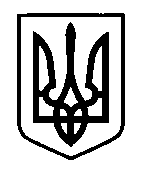 УКРАЇНАПрилуцька міська радаЧернігівська областьУправління освіти Про звільнення учнів від навчальних занять      Відповідно до подання адміністрації Прилуцької дитячої музичної школи імені Л.М. Ревуцького від 15.04.2015 року № 95 у зв’язку із участю учнів ЗНЗ у генеральній репетиції звітного концерту, НАКАЗУЮ:Звільнити від навчальних занять 16.04.2015 року наступних учнів ЗНЗ:Гімназія № 1Яковенко Дмитро – учень 10 класуЗОШ І – ІІІ ст. № 2Швеця Дмитра – учня 6 класуРуденка Івана – учня 9 класуАвдієнка Миколу – учня 9 класуЗОШ І – ІІІ ст. № 3Бойка Максима – учня 7 класуПінаєву Діану – ученицю 10 класуГімназія № 5Лисенка  Євгена – учня 7 класуЛазоренка Антона  – учня 8 класуЛисенка Максима – учня 9 класуДубовика Романа – учня 9 класуЗОШ І – ІІІ ст. № 6Міщенко Аліну – ученицю 5 класНестерова Владислава – учня 7 класуШестопал Анастасію – ученицю 8 класуЗОШ І – ІІІ ст. № 7Курченка Богдана – учня 6 класуСоловей Артема – учня 7 класуТерех Богдану – ученицю 7 класуКальяна Євгенія – учня 7 класуНікітченко Дар’ю – ученицю 8 класуЗОШ І – ІІІ ст. № 10Сердюка Іллю – учня 7 класуЗОШ І – ІІІ ст. № 13Вовнянка Максима – учня 5 класуСірик Катерину – ученицю 7 класуЗОШ І – ІІІ ст. № 14Бачиш Дмитра – учня 5 класуДиректорам видати відповідні накази по закладах освіти.Контроль за виконанням наказу покласти на головного спеціаліста управління освіти Колошко О.П.Начальник управління освіти							С.М.ВОВК15 квітня 2015 р.НАКАЗм. Прилуки№ 149/1  